ABOUT MENeque porro quisquam est, qui dolorem ipsum quia dolor sit amet, consectetur, adipisci velit, sed quia non numquam eius modipora incidunt ut labore et dolore magnam aliquam quaerat voluptatem. Ut enim ad minima veniam, quis nostrum. Nemo enim ipsam voluptatem quia voluptas sit aspernatur aut odit aut fugit, sed quia consequuntur magni incidunt ut labore et dolore magnam aliquam voluptas sit aspernatur.EDUCATION2012 - 20152015 - 2017Bachelor of Communication University / Collage / InstituteMaster in Communication University / Collage / InstitutePERSONAL SKILLLeadership Presetation Creative Idea Management TeamworkEXPERIENCE	PROFESIONAL SKILLPosition Job Company Name 2014Position Job Company Name 2016Position Job Company Name 2016INTRESTDeﬁnition about your job. Lorem ipsum dolor sit amet, consectetuer adipiscing elit, sed diam nonummy Neque porro.Deﬁnition about your job. Lorem ipsum dolor sit amet, consectetuer adipiscing elit, sed diam nonummy nibh duis.Deﬁnition about your job. Lorem ipsum dolor sit amet, consectetuer adipiscing elit, sed diam nonummy nibh duis.Business Improvment Project Manager Employee Relation Forecasting & Finance Project Management MicrosoftAWARDCategory Award / Silver Award Name | 2014LANGUAGEBussines Advertising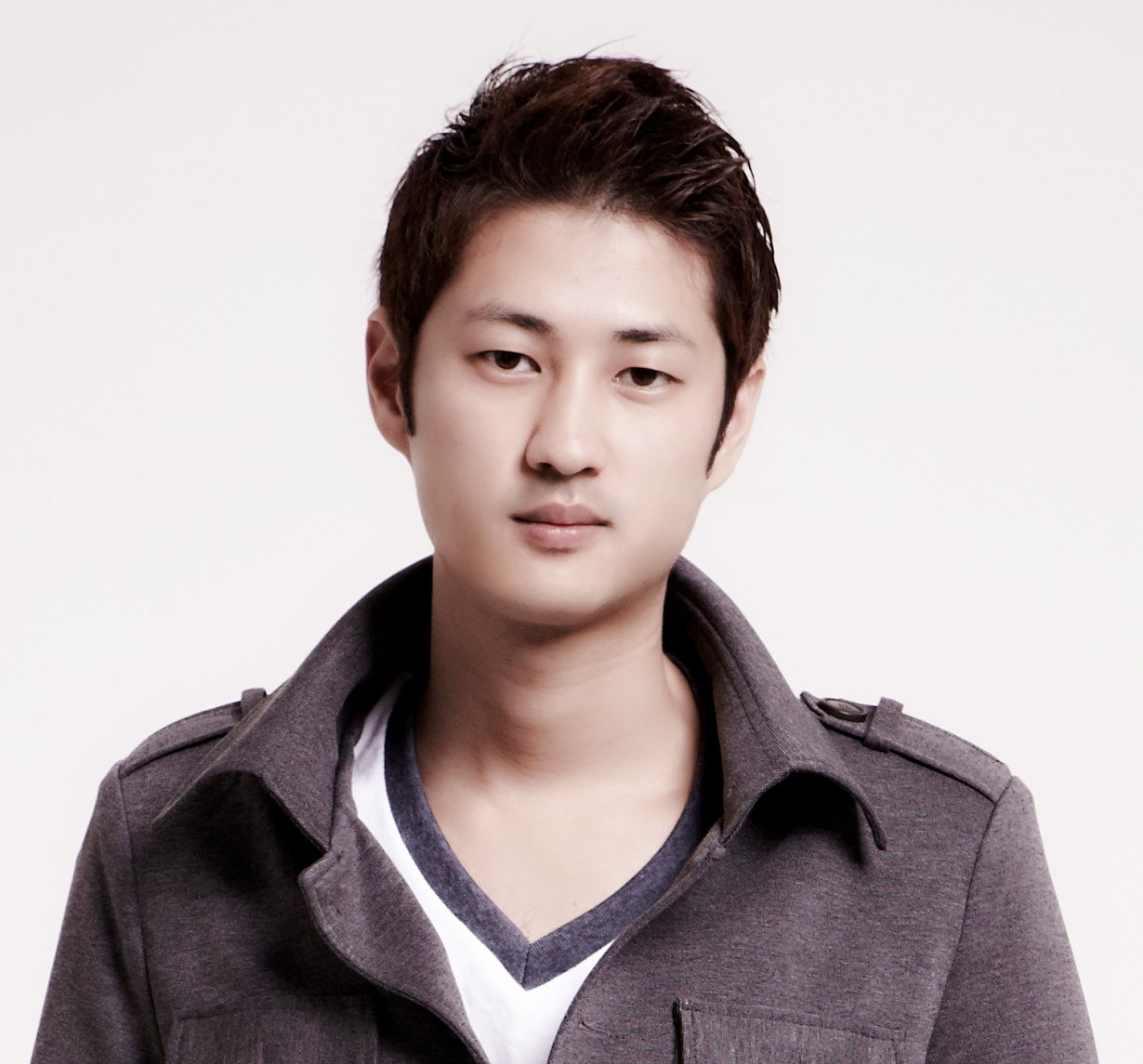 Finance TechnologyTraveling SportEnglishFrance